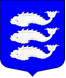 Местная администрация Внутригородского муниципального образованияСанкт-Петербургамуниципальный округ ВасильевскийПОСТАНОВЛЕНИЕ«__» __________2018 года					                                  	          ПРОЕКТО внесении изменений в некоторые муниципальные правовые актыМестной администрации внутригородского муниципального образования Санкт-Петербурга муниципальный округ ВасильевскийРуководствуясь «Методическими рекомендациями по юридико-техническому оформлению законопроектов» (письмо Аппарата ГД ФС РФ от 18.11.2003 N вн2-18/490), Местная администрация внутригородского муниципального образования Санкт-Петербурга муниципальный округ Васильевский  ПОСТАНОВЛЯЕТ:Внести в пункт 2 постановления Местной администрации внутригородского муниципального образования Санкт-Петербурга муниципальный округ Васильевский от 18.01. 2018 № 08 «Об утверждении административного регламента по предоставлению Местной администрацией внутригородского муниципального образования Санкт-Петербурга муниципальный округ Васильевский, осуществляющей отдельные государственные полномочия Санкт-Петербурга по организации и осуществлению деятельности по опеке и попечительству, назначению и выплате денежных средств на содержание детей, находящихся под опекой или попечительством, и денежных средств на содержание детей, переданных на воспитание в приемные семьи, в Санкт-Петербурге, государственной услуги «Подбор, учет и подготовка органом опеки и попечительства в порядке, определяемом Правительством Российской Федерации, граждан, выразивших желание стать опекунами или попечителями либо принять детей, оставшихся без попечения родителей, в семью на воспитание в иных установленных семейным законодательством формах» изменения и принять в следующей редакции: 2.  Признать утратившим силу постановление Местной администрации внутригородского муниципального образования Санкт-Петербурга муниципальный округ Васильевский от 18.01.2013  № 08 «Об утверждении административного регламента по предоставлению  местной администрацией внутригородского муниципального образования Санкт-Петербурга муниципальный округ Васильевский государственной услуги «Подбор, учет и подготовка граждан, выразивших желание стать опекунами или попечителями несовершеннолетних граждан либо принять детей, оставшихся без попечения родителей, в семью на воспитание в иных установленных семейным законодательством Российской Федерации формах» (от 03.06.2014 № 28, от 25.11.2014 № 75).».Внести в пункт 2 постановления Местной администрации внутригородского муниципального образования Санкт-Петербурга муниципальный округ Васильевский от 18.01.2018 № 07 «Об утверждении административного регламента по предоставлению Местной администрацией внутригородского муниципального образования Санкт-Петербурга муниципальный округ Васильевский, осуществляющей отдельные государственные полномочия Санкт-Петербурга по организации и осуществлению деятельности по опеке и попечительству, назначению и выплате денежных средств на содержание детей, находящихся под опекой или попечительством, и денежных средств на содержание детей, переданных на воспитание в приемные семьи, в Санкт-Петербурге, государственной услуги по даче согласия органа опеки и попечительства  на заключение трудового договора с лицом, получившим общее образование и достигшим возраста четырнадцати лет, для выполнения легкого труда, не причиняющего вреда его здоровью, либо с лицом, получающим общее образование и достигшим возраста четырнадцати лет, для выполнения в свободное от получения образования время легкого труда, не причиняющего вреда его здоровью и без ущерба для освоения образовательной программы» изменения и принять в следующей редакции: 2. Признать утратившим силу постановление Местной администрации внутригородского муниципального образования Санкт-Петербурга муниципальный округ Васильевский от 20.05.2013 № 38 (в ред. постановления Местной администрации внутригородского муниципального образования Санкт-Петербурга муниципальный округ Васильевский от 03.06.2014 № 33, от 16.11.2015 № 124) «Об утверждении административного регламента по предоставлению Местной администрацией внутригородского муниципального образования Санкт-Петербурга муниципальный округ Васильевский, осуществляющей отдельные государственные полномочия Санкт-Петербурга по организации и осуществлению деятельности по опеке и попечительству, назначению и выплате денежных средств на содержание детей, находящихся под опекой или попечительством, и денежных средств на содержание детей, переданных на воспитание в приемные семьи, в Санкт-Петербурге, государственной услуги по согласию органа опеки и попечительства на заключение трудового договора с учащимся, достигшим возраста 14 лет, для выполнения в свободное от учебы время легкого труда, не причиняющего вреда его здоровью и не нарушающего процесса обучения».».Настоящее постановление вступает в силу в день, следующий за днем его официального опубликования в средствах массовой информации.Опубликовать настоящее постановление в газете «Муниципальный вестник округа № 8» и разместить на официальном сайте Муниципального Совета внутригородского муниципального образования Санкт-Петербурга муниципальный округ Васильевский в информационно-телекоммуникационной сети «Интернет»: msmov.spb.ru.Контроль за исполнением настоящего постановления оставляю за собой.Глава Местной администрацииМО Васильевский								Д.В. Иванов